TRƯỜNG THCS NGUYỄN VĂN CỪĐỀ CƯƠNG ÔN TẬP MÔN ANH VĂN 7UNIT 7: TRAFFICA. PHONETICSI. Write the sound /e/ or /eI/ of the underlined letter(s)Underline the words having the sound /e/ and circle the words having the sound /eI/ in the sentences below. Then read the sentences aloud.Which one is better, train or plane?Great! This is the best way to the railway station.Let’s take a break and have some fresh bread!For your safety, you must obey the traffic rules when driving.Jane was standing on the pavement waving her friends.The wet weather is expected to continue in central valley.I sat waiting patiently for the wedding to end.III. Find the word which has the different sound in the underlined part.B. VOCABULARY AND GRAMMARI. Write the means of transport under the correct pictureshealthd. wait. d.zebra  d.danger  d.teacher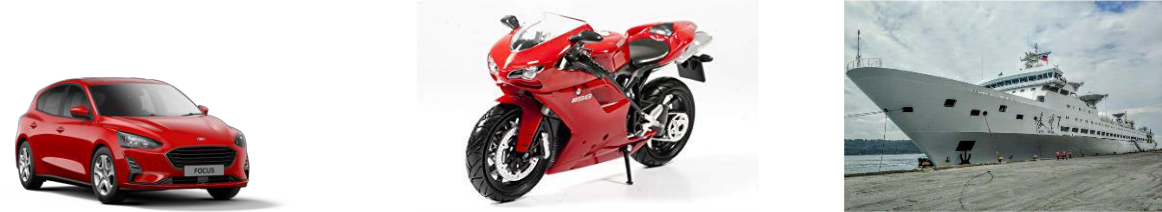 1…………………	2……………….	3……………….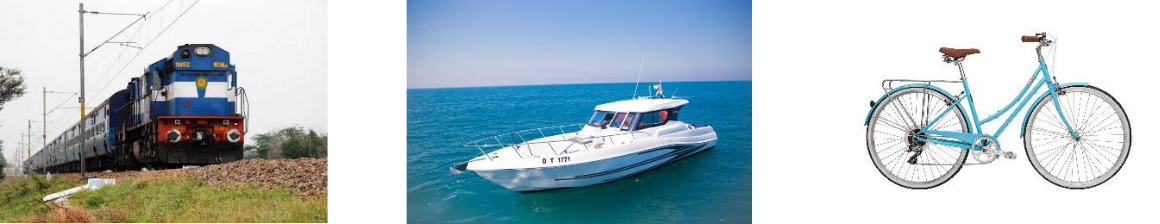 4………………….	5…………………	6…………………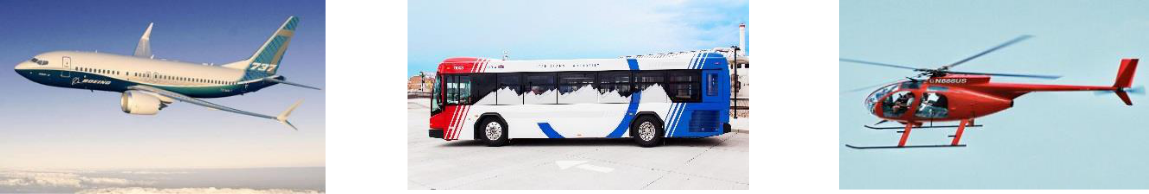 7………………..	8…………………..	9……………….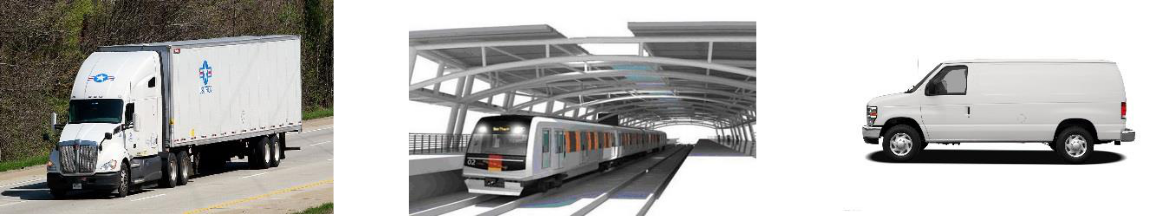 10………………	11………………..	12………………..II. Match the words in part 1 with definitions.III. Complete the sentences with the correct tense or form of the verbs from the box.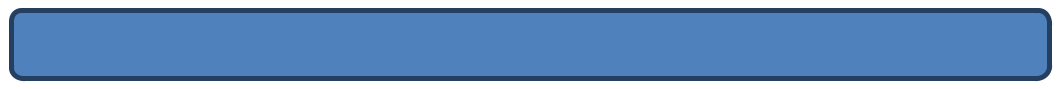 ride	drive	fly	sail	cycle	reverse	get on	get offMy uncle used to be a pilot. He ___________ helicopters.__________ a number 73 bus. That will take you to Islington High Street.He ________into a lamppost and damaged the back of the car.When being stuck in a traffic jam, some people __________ their motorbikes on the pavement.The old man got into a Rolls Royce and __________ away.I will get myself a little boat and ________ it around the world.When we reach the next stop, we’ll ____________.In the afternoon, Mai usually _____________ round the lake near her house.IV. Fill in the each gap with an expression in the box.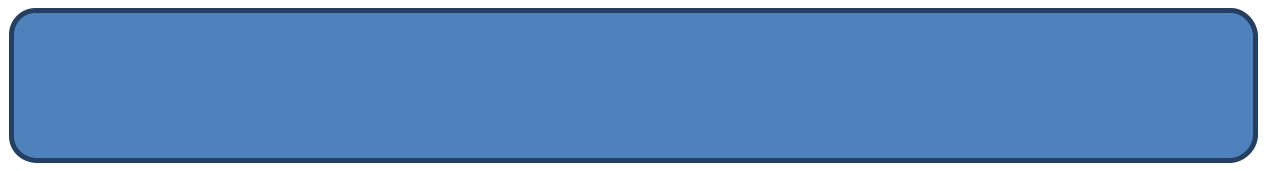 plane tickets	zebra crossings	driving licence	        traffic jam	       speed limitcycle helmet              means of transport           road safety        railway station	          road sign1. Be careful! The _____________ says “No U-Turn”.You ran through the stop sign. May I see your ________________, please?It is the law that motorists give way to pedestrians at _______________.You can book your _______________ online, by phone, or through a travel agent.Slow down – the _______________ on this road is 60 mph.We were stuck in a _______________ on the freeway for two hours.When we got to the _______________ the train had left.What _______________ did they use at that time? – horses_______________is taught to young children to avoid road accidents.You should wear a _______________ when riding a bike.V. What do these signs mean? Choose the correct answers.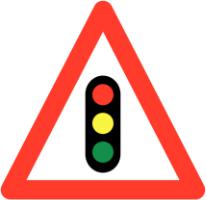 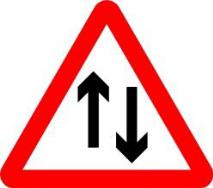 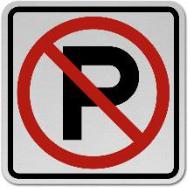 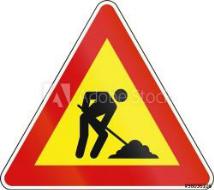 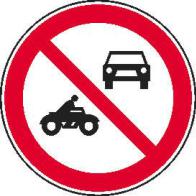 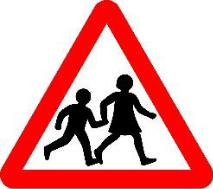 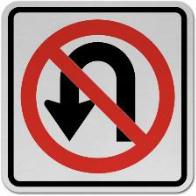 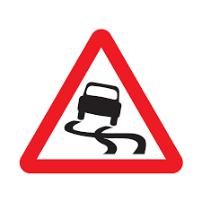 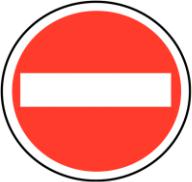 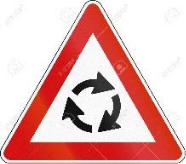 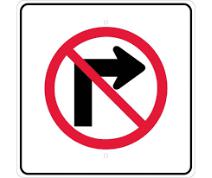                                                                                                                                              red                                  c. Turn left only                                                                                                                         c. No turn right on redVI. Complete the sentenceswith can, must or mustn’t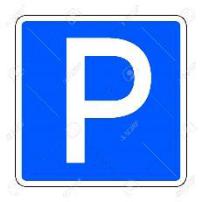 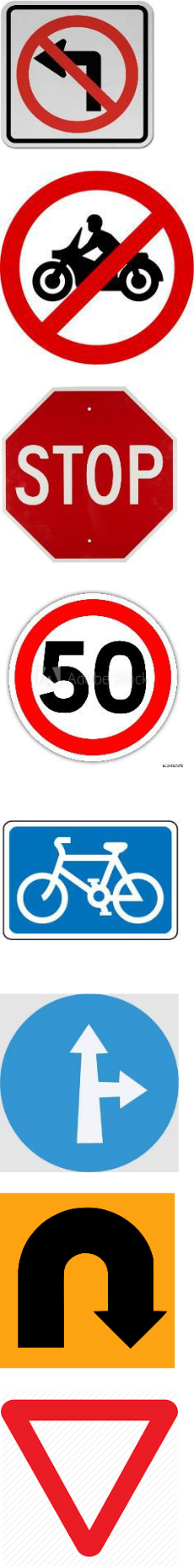                                         10.	Pedestrians _____________ enter.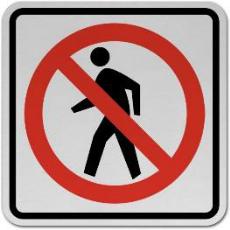 VII. Complete the sentences with used to or didn’t use to and the verbs in the box.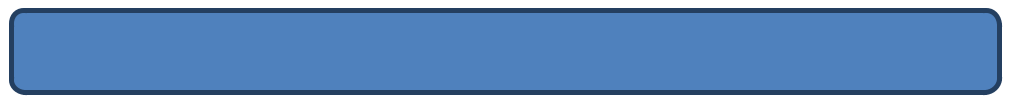 play	wash	be	eat	like	travel	live	work	read	get upI _____________ in the countryside when I was a child.My mother _____________ coffee but now she loves it.Julian _____________ much, but Harry Potter changed his attitude.Dave _____________ in a football team but now he plays basketball.The children _____________early because they had to get to school at 7 o’clock.The shop _____________ so crowded as it is nowadays.In those days, people _____________ all their clothes by hand.I _____________ in a restaurant before I went to college.People _____________ so much junk food, their diet was healthier.When my father was young, he _____________ abroad so much.VIII. Write sentences, using the prompts and then correct form of used to.We/ live in a flat when I was a child._________________________________________________________________People/ not have/ mobile phones 20 years ago._________________________________________________________________Jim/ go/ swimming every weekend?_________________________________________________________________My father/ smoke/ but he gave up five years ago._________________________________________________________________Lily/ not cook/ much, but now she makes dinner every day._________________________________________________________________There/ be/ a supermarket on the corner?_________________________________________________________________People/ not buy/ so much stuff as they do today._________________________________________________________________You/ play football or basketball at school?_________________________________________________________________I/ go/ to bed very late but not anymore!_________________________________________________________________Which TV programme/ you/ watch/ most/ when you were little?_________________________________________________________________IX. Complete the dialogue with the correct form of used toJohn:Sally:John:Sally:John:Sally:What (1) _____________ (you/ be) like when you were a child?I (2) _____________ (wear) very thick glasses, and I(3)__________ (be) quiteshort. To be honest, I (4) _____________ (not like) myself very much.What (5) _____________ (you/do) for fun?Oh, we (6) _____________ (not have) phones or technology of any kind andthe streets (7) _____________ (be) safer than now, so we (8) _____________(play) outdoors all the time._____________(you/get) good marks in school? Yes, I (10)_____________(study) very hard.It is about 700 metres from my house to the gym.150 million kilometres/ Earth/ sun_____________________________________________________________105 km/ Hanoi/ Hai Phong._____________________________________________________________500 metres/ my house/ my school_____________________________________________________________170 km/ Quy Nhon City/ Pleiku City_____________________________________________________________not very far/ here/ Tan Son Nhat Airport_____________________________________________________________a long way to go/ Hue/ Ho Chi Minh city_____________________________________________________________XII. Write sentences, using the cues given.Example: your house/ school/ 2 kilometres/ go/ bike.How far is it from hour house to school?It’s about 2 kilometres.How do you go to school?I go to school by bike.1. your village/ the town/10 kilometres/ travel/ motorbike____________________________________________________________________________________________________________________________________________________________________________________________________________________2. Nga’s house/ her grandparents’ house/ 700 metres/ go/ foot____________________________________________________________________________________________________________________________________________________________________________________________________________________3. your hometown/ Ho Chi Minh city/ 900 kilometres/ travel/ train____________________________________________________________________________________________________________________________________________________________________________________________________________________4. Jim’s office/ the restaurant/ not very far/ go/ walk_______________________________________________________________________________________________________________________________________________________________B: _____________________________________________________VIII. Fill in each blank with an appropriate prepositionMai used to go to school __________ food when she was ________ primary school.My father usually travels to Hanoi ____________plane.Mai often cycles round the lake _________Saturday morning.What are you doing ________ the weekend?We were stuck __________a traffic jam for over two hours.How far is your school________ your house?I got ___________at the wrong stop and had to wait ________another bus.Yesterday I saw a horrible accident__________ my way home from school.Many years ago, people didn't use to be worried__________traffic jams.It's illegal _________women to drive __________ Saudi Arabia .C. SPEAKINGI. Write questions for the underlined partsII. Put the dialogue into the correct order.___ Oh, I thought I could make a right turn on red here.___ Here's your ticket. Please drive safely, ma'am.___ Thank you, sir._1_ Sir, did I do anything wrong?___ No, ma'am. The sign says "No Turn on Red."___ Yes, ma'am. Didn't you see the red light?___ May I see your driver's license and insurance policy, please? I have to give you a ticket.___ Oh, I guess I didn’t see it.___ Here they are___ Have a nice day, ma’am.D. READINGI. Fill in each blank with a word from the box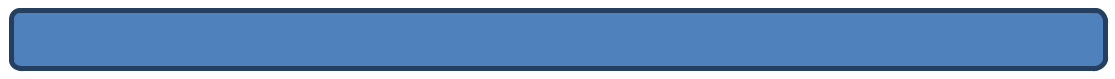 safest	vehicles	only	far	crossroad	follow	across	reasonChildren have a tendency to run very fast (1)__________ the street, or choose any spot to cross becauseit may seem empty, or approaching vehicles may be (2) __________ away. That can be dangerous aspassing (3) __________ do not slow down unless there is a signal or a crossroad. This is the(4)____________ why pedestrian crossings and intersections are the (5)__________ places to cross.Children should cross (6)_________ at an intersection and use the pedestrian crossing. If they are in asmall neighborhood where there is no (7)___________ should (8)____________ the rule 'stop, lookboth ways and cross'.II. Read the text carefully, then do the tasks.THE FIRST ELECTRIC TRAFFIC LIGHTSIn the early 1900's, the world was developing at a very rapid pace, and with the growth of industrialization, cities became more crowded. Furthermore, with the invention automobiles, the traffic on the roads increased significantly, so there was a need for a better traffic system.In 1912, an American policeman, Lester Wire, who was concerned with the increasing traffic, came up with the idea of the first electric traffic light. Based on Wire's design, the lights were first installed in Cleveland, Ohio, on August 5, 1914, at the corner of 105th and Euclid AvenueThe first electric traffic light had only red and green lights; it did not have a yellow light like modern- day traffic signals. Instead of a yellow light, it had a buzzer sound that was used to indicate that the signal would be changing soon.In the year 1920, a policeman named William Potts in Detroit, Michigan invented the first four-way and three-coloured traffic lights. Apart from red and green, a third colour - amber (or yellow)was introduced. Detroit became the first city to implement the four-way and three-colored traffic lights. In the 1920's, several automated traffic signals were installed in major cities around the world. The modern traffic light still uses this famous T-shaped model with three different colors.A. Decide whether the following sentences are true (T) or false (F).Due to the invention of cars, the traffic on the roads increased rapidly.The first electric traffic light was invented in 1914 by Lester Wire.The first electric traffic light had red, green and amber lights.The yellow light didn’t exist until the 1920s.Detroit was the first city to use the red, yellow, and green lights to control road traffic.The modern traffic light works on the same principle as Wire’s original light.B. Answer the questionsWhen was the first electric traffic light invented?_______________________________________________Who invented the first electric traffic light?_______________________________________________How many colours did the first electric traffic light have?_______________________________________________Where were the lights first installed?_______________________________________________What was used instead of yellow light to warn everyone of a signal change?________________________________________________When was the yellow light added?________________________________________________E. WRITINGI. Arrange the words to make meaningful sentences.big/ traffic congestion/ can/ what/ do/ to/ we/ reduce/ cities/ in?____________________________________________________________________is/ the/ your/ train station/ how/ hotel/ to/ far/ it/ from ?____________________________________________________________________my/ it/ not/ is/ far/ very/ house/ from/ to/ school.____________________________________________________________________think/ I/ it's/ time/ to/ do/ to/ reduce/ in/ something/ traffic jams/ Vietnam.____________________________________________________________________used/ school/ on/ Mai/ foot/ she/ to/ go/ to/ was/ in/ when/ primary school.____________________________________________________________________there/ city center/ traffic jams/ are/ the/ in/ rush hour/ often/ the/ in.____________________________________________________________________about/ people/ use/ in/ worry/ the past/ traffic/ didn't/ congestion/ to.____________________________________________________________________wear/ a/helmet/ compulsory/ is/ when/ in/ it/ to/ riding/ Vietnam/ a/ motorbike.____________________________________________________________________II. Complete the second sentences so that it has the same meaning as the first.1. I went swimming every Thursday when I was at school.I used ____________________________________________________________2. Mai walked to school when she was in primary school.Mai went __________________________________________________________3. Why don't we cycle to the town at the weekend?How about ________________________________________________________?The distance between my house and the nearest bookstore is about 2 kilometres It ________________________________________________________________The airport is not far from the hotel.The hotel is ________________________________________________________6. What’s the distance from Madrid to Barcelona?How ______________________________________________________________7. Turn left into Lavalle Street and then go straight ahead.Make _____________________________________________________________8. Did your father use to drive to work?Did your father use to travel___________________________________________?                                                            THE ENDTEST FOR UNIT 7I. Choose the word whose underlined part in pronounced differently from the rest.II. Match the road signs with their meanings.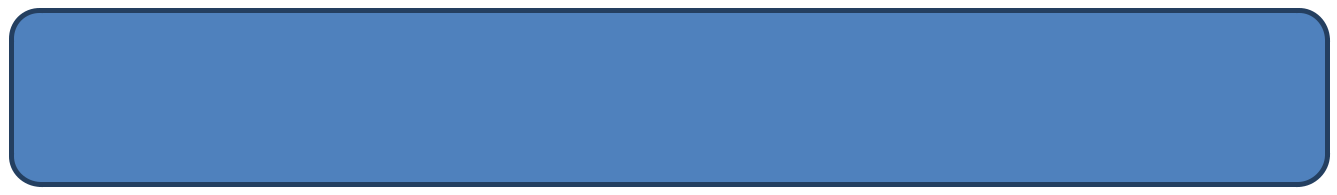 No Overtaking      No Left Turn         Pedestrian Crossing       Slippery Road       Crossroads No Parking        Go Ahead Only        Turn Right         Railway Crossing         Hospital Ahead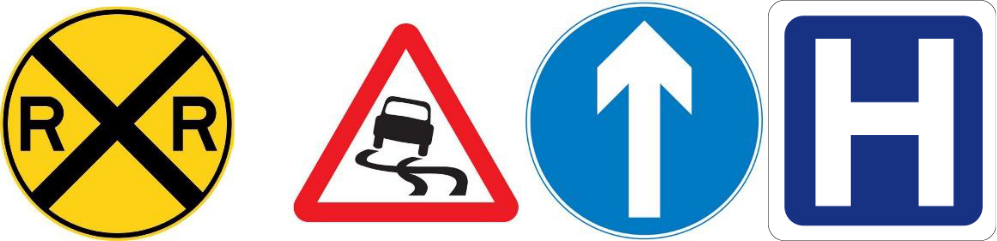 1.______________	2._____________	3._____________	4._____________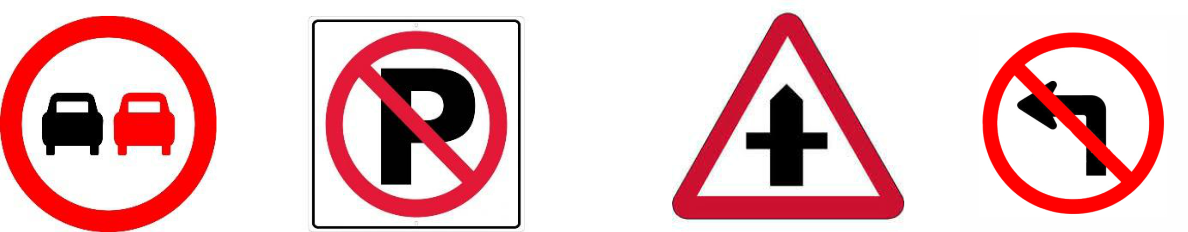 5.____________	6._____________	7.______________	8._____________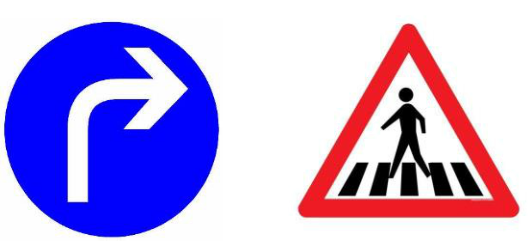 9.____________	10.______________III. Choose the best answer a, b, c or d to complete the sentence.VII. Match the questions with the correct answers.1. train /1. train /1. train /1. train /1. train /1. train //6. left /   /6. left /   /6. left /   /6. left /   /11. sail /   /11. sail /   /11. sail /   /11. sail /   /11. sail /   /11. sail /   /16. healthy /16. healthy /16. healthy /16. healthy ///2. seatbelt /2. seatbelt /2. seatbelt /2. seatbelt /2. seatbelt /2. seatbelt /2. seatbelt //7. ahead /7. ahead /7. ahead /7. ahead //12. safety /12. safety /12. safety /12. safety /12. safety /12. safety ///17. plane /17. plane /17. plane /17. plane ///3. mistake /3. mistake /3. mistake /3. mistake /3. mistake /3. mistake /3. mistake //8. station /8. station /8. station /8. station //13. railway /13. railway /13. railway /13. railway /13. railway /13. railway ///18. great /18. great /18. great /18. great ///4. helmet /4. helmet /4. helmet /4. helmet /4. helmet /4. helmet /4. helmet //9. helicopter /9. helicopter /9. helicopter /9. helicopter /9. helicopter //14. brake /14. brake /14. brake /14. brake /14. brake /14. brake ///19. record /19. record /19. record /19. record ///5. way /5. way /5. way /5. way /5. way /5. way //10. pavement /10. pavement /10. pavement /10. pavement /10. pavement //15. pedestrian /   /15. pedestrian /   /15. pedestrian /   /15. pedestrian /   /15. pedestrian /   /15. pedestrian /   /15. pedestrian /   /15. pedestrian /   /20. said /   /20. said /   /20. said /   /20. said /   /1. a. break1. a. break1. a. break1. a. break1. a. breakb. breadb. breadb. breadb. breadb. breadc. insteadc. insteadc. insteadc. instead2. a. lane2. a. lane2. a. lane2. a. lane2. a. laneb. stayb. stayb. stayb. stayb. stayc. trafficc. trafficc. trafficc. traffic3. a. record3. a. record3. a. record3. a. record3. a. recordb. vehicleb. vehicleb. vehicleb. vehicleb. vehiclec. lessonc. lessonc. lessonc. lesson4. a. jam4. a. jam4. a. jam4. a. jam4. a. jamb. narrowb. narrowb. narrowb. narrowb. narrowc. carryc. carryc. carryc. carry5. a. means5. a. means5. a. means5. a. means5. a. meansb. greatb. greatb. greatb. greatb. greatc. seatbeltc. seatbeltc. seatbeltc. seatbeltbikeplanetrucktrainshipmotorbikemotorbikecarboatbussubwayhelicopterhelicoptervan1.A large, heavy vehicle with wheels. It is used for carrying goods.__________2.A vehicle with two wheels that you ride by pushing its pedals with your feet__________3.A vehicle that has two wheels and an engine.__________4.A large machine that runs along a railway line. It can carry many people.__________5.A very large boat used for carrying people or goods across the sea.__________6.A aircraft with large metal blades on top that spin and lift it into the air.__________7.A vehicle that flies in the sky and has wings and one or more engine.__________8.A large vehicle with lots of seats. It carries passengers from one place to__________another.another.9.A small vehicle that travels on water, moved by oars, sails or a motor.__________10. A railway system that runs under the ground below a big city.10. A railway system that runs under the ground below a big city.__________a. Traffic lights ahead2.a. Walking onlyb. Stop at the traffic lights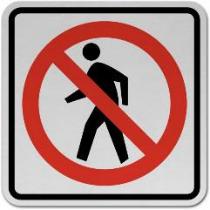 b. No crossing the streetc. No traffic lights on thisc. No pedestrians.1.road1.3.a. Two-way traffic ahead4.a. No playing in the streetb. One-way roadb. No parking allowedc. Road narrowsc. No pedestrian traffic5.a. Trash removal nearby6.a. No entry for motorb. workers on this roadvehiclesb. workers on this roadc. road works aheadb. Give way to trafficc. road works aheadc. Only cars andmotorbikes allowed7.a. School crossing ahead8a. No left turnb. Pedestrians onlyb. U-turn is prohibitedc. Crosswalk aheadc. U-turn allowed9.a. Slippery road10.a. Stop hereb. Oil on roadb. One lane trafficc. Road curves aheadc. No entry11.a. All vehicles turn back12.a. No right turnb. Roudabout aheadb. Go straight ahead on1.You _____________ park here.2.You _____________ turn left.3.You _____________ ride your motorbike on this road.4.You _____________ stop.5.You _____________ drive more than 50 km/h.6.Only cyclists _____________ enter this lane.7.You _____________ go ahead or turn right.7.8.You _____________ make a U-Turn here.8.9.You _____________ give way.X. Choose the correct answers.X. Choose the correct answers.X. Choose the correct answers.X. Choose the correct answers.X. Choose the correct answers.1.I ____________ a lot when I was younger.I ____________ a lot when I was younger.I ____________ a lot when I was younger.I ____________ a lot when I was younger.I ____________ a lot when I was younger.a. use to swima. use to swima. use to swimb. used to swimb. used to swimc. used to swimmingc. used to swimmingc. used to swimmingd. didn't used to swimd. didn't used to swim2.People__________ so often, or they just didn't travel at all.People__________ so often, or they just didn't travel at all.People__________ so often, or they just didn't travel at all.People__________ so often, or they just didn't travel at all.People__________ so often, or they just didn't travel at all.People__________ so often, or they just didn't travel at all.a. used to travela. used to travela. used to travelb. used not to travelb. used not to travelc. didn't used to travelc. didn't used to travelc. didn't used to traveld. didn’t use to traveld. didn’t use to travel3.My brother__________ his leg in a car accident when he was 20.My brother__________ his leg in a car accident when he was 20.My brother__________ his leg in a car accident when he was 20.My brother__________ his leg in a car accident when he was 20.My brother__________ his leg in a car accident when he was 20.My brother__________ his leg in a car accident when he was 20.My brother__________ his leg in a car accident when he was 20.a. brokea. brokea. brokeb. used to breakb. used to breakc. uses to breakc. uses to breakd. breaks4._________long hair when you were a teenager?_________long hair when you were a teenager?_________long hair when you were a teenager?_________long hair when you were a teenager?_________long hair when you were a teenager?a. Used you to havea. Used you to havea. Used you to haveb. Did you used to haveb. Did you used to haveb. Did you used to havec. Did you use to havec. Did you use to havec. Did you use to havec. Did you use to haved. Are you used to havingd. Are you used to havingd. Are you used to having5.My Grandpa never__________ coffee. He always drank tea.My Grandpa never__________ coffee. He always drank tea.My Grandpa never__________ coffee. He always drank tea.My Grandpa never__________ coffee. He always drank tea.My Grandpa never__________ coffee. He always drank tea.My Grandpa never__________ coffee. He always drank tea.a. uses to likea. uses to likea. uses to likeb. used to likec. didn't use to likec. didn't use to liked. is used to like6.She________ as a teacher for many years before she became a writerShe________ as a teacher for many years before she became a writerShe________ as a teacher for many years before she became a writerShe________ as a teacher for many years before she became a writerShe________ as a teacher for many years before she became a writerShe________ as a teacher for many years before she became a writerShe________ as a teacher for many years before she became a writera. didn't use to worka. didn't use to worka. didn't use to workb. used to workedb. used to workedc. used to workc. used to workd. worked7.There______ a bus station there. When was it built?There______ a bus station there. When was it built?There______ a bus station there. When was it built?There______ a bus station there. When was it built?There______ a bus station there. When was it built?There______ a bus station there. When was it built?a. used to bea. used to bea. used to beb. usedn't to beb. usedn't to bec. didn't use to bec. didn't use to bed. used not being8.Dominic _________ to bed late on Fridays and Saturdays.Dominic _________ to bed late on Fridays and Saturdays.Dominic _________ to bed late on Fridays and Saturdays.Dominic _________ to bed late on Fridays and Saturdays.Dominic _________ to bed late on Fridays and Saturdays.Dominic _________ to bed late on Fridays and Saturdays.a. usually goesa. usually goesa. usually goesb. uses to goc. doesn't use to goc. doesn't use to god. is used to go9.What kind of music ________when she was a child?What kind of music ________when she was a child?What kind of music ________when she was a child?What kind of music ________when she was a child?What kind of music ________when she was a child?What kind of music ________when she was a child?a. Nancy used to likea. Nancy used to likea. Nancy used to likeb. used Nancy to likeb. used Nancy to likeb. used Nancy to likec. did Nancy used to likec. did Nancy used to likec. did Nancy used to likec. did Nancy used to liked. did Nancy use to liked. did Nancy use to liked. did Nancy use to like10. He _______several books a month, but he doesn't have time any more.10. He _______several books a month, but he doesn't have time any more.10. He _______several books a month, but he doesn't have time any more.10. He _______several books a month, but he doesn't have time any more.10. He _______several books a month, but he doesn't have time any more.10. He _______several books a month, but he doesn't have time any more.10. He _______several books a month, but he doesn't have time any more.10. He _______several books a month, but he doesn't have time any more.a. usually readsa. usually readsa. usually readsb. used to readb. used to readc. used to readingc. used to readingd. didn't use to readd. didn't use to readXI. Write sentences with it, using the cues given.XI. Write sentences with it, using the cues given.XI. Write sentences with it, using the cues given.XI. Write sentences with it, using the cues given.XI. Write sentences with it, using the cues given.XI. Write sentences with it, using the cues given.Example: 700 metres/ my house/ gymExample: 700 metres/ my house/ gymExample: 700 metres/ my house/ gymExample: 700 metres/ my house/ gymExample: 700 metres/ my house/ gymAnn:Hi Huan! (1)___________________________________________Hi Huan! (1)___________________________________________Hi Huan! (1)___________________________________________Hi Huan! (1)___________________________________________Hi Huan! (1)___________________________________________Hi Huan! (1)___________________________________________Hi Huan! (1)___________________________________________Hi Huan! (1)___________________________________________Hi Huan! (1)___________________________________________Hi Huan! (1)___________________________________________Hi Huan! (1)___________________________________________Hi Huan! (1)___________________________________________Huan:I came to class late this morning because I was stuck in a traffic jam.I came to class late this morning because I was stuck in a traffic jam.I came to class late this morning because I was stuck in a traffic jam.I came to class late this morning because I was stuck in a traffic jam.I came to class late this morning because I was stuck in a traffic jam.I came to class late this morning because I was stuck in a traffic jam.I came to class late this morning because I was stuck in a traffic jam.I came to class late this morning because I was stuck in a traffic jam.I came to class late this morning because I was stuck in a traffic jam.I came to class late this morning because I was stuck in a traffic jam.I came to class late this morning because I was stuck in a traffic jam.I came to class late this morning because I was stuck in a traffic jam.Ann:Really? (2)________________________________________Really? (2)________________________________________Really? (2)________________________________________Really? (2)________________________________________Really? (2)________________________________________Really? (2)________________________________________Really? (2)________________________________________Really? (2)________________________________________Really? (2)________________________________________Really? (2)________________________________________Really? (2)________________________________________Really? (2)________________________________________Huan:Yes, my house is rather far from schoolYes, my house is rather far from schoolYes, my house is rather far from schoolYes, my house is rather far from schoolYes, my house is rather far from schoolYes, my house is rather far from schoolYes, my house is rather far from schoolYes, my house is rather far from schoolYes, my house is rather far from schoolYes, my house is rather far from schoolYes, my house is rather far from schoolYes, my house is rather far from schoolAnn:(3)_______________________________________________(3)_______________________________________________(3)_______________________________________________(3)_______________________________________________(3)_______________________________________________(3)_______________________________________________(3)_______________________________________________(3)_______________________________________________(3)_______________________________________________(3)_______________________________________________(3)_______________________________________________Huan:Um...about 5 kilometresUm...about 5 kilometresUm...about 5 kilometresUm...about 5 kilometresUm...about 5 kilometresUm...about 5 kilometresUm...about 5 kilometresUm...about 5 kilometresUm...about 5 kilometresUm...about 5 kilometresUm...about 5 kilometresUm...about 5 kilometresAnn:(4)_______________________________________________(4)_______________________________________________(4)_______________________________________________(4)_______________________________________________(4)_______________________________________________(4)_______________________________________________(4)_______________________________________________(4)_______________________________________________(4)_______________________________________________(4)_______________________________________________(4)_______________________________________________Huan:I go to school by bike.I go to school by bike.I go to school by bike.I go to school by bike.I go to school by bike.I go to school by bike.I go to school by bike.I go to school by bike.I go to school by bike.I go to school by bike.I go to school by bike.I go to school by bike.Ann:(5)_______________________________________________(5)_______________________________________________(5)_______________________________________________(5)_______________________________________________(5)_______________________________________________(5)_______________________________________________(5)_______________________________________________(5)_______________________________________________(5)_______________________________________________(5)_______________________________________________(5)_______________________________________________Huan:It takes me about 30 minutes. And it takes longer when the traffic is jammed.It takes me about 30 minutes. And it takes longer when the traffic is jammed.It takes me about 30 minutes. And it takes longer when the traffic is jammed.It takes me about 30 minutes. And it takes longer when the traffic is jammed.It takes me about 30 minutes. And it takes longer when the traffic is jammed.It takes me about 30 minutes. And it takes longer when the traffic is jammed.It takes me about 30 minutes. And it takes longer when the traffic is jammed.It takes me about 30 minutes. And it takes longer when the traffic is jammed.It takes me about 30 minutes. And it takes longer when the traffic is jammed.It takes me about 30 minutes. And it takes longer when the traffic is jammed.It takes me about 30 minutes. And it takes longer when the traffic is jammed.It takes me about 30 minutes. And it takes longer when the traffic is jammed.Ann:(6)______________________________________________(6)______________________________________________(6)______________________________________________(6)______________________________________________(6)______________________________________________(6)______________________________________________(6)______________________________________________(6)______________________________________________(6)______________________________________________(6)______________________________________________(6)______________________________________________Huan:I get stuck in a traffic jam once or twice a week.I get stuck in a traffic jam once or twice a week.I get stuck in a traffic jam once or twice a week.I get stuck in a traffic jam once or twice a week.I get stuck in a traffic jam once or twice a week.I get stuck in a traffic jam once or twice a week.I get stuck in a traffic jam once or twice a week.I get stuck in a traffic jam once or twice a week.I get stuck in a traffic jam once or twice a week.I get stuck in a traffic jam once or twice a week.I get stuck in a traffic jam once or twice a week.I get stuck in a traffic jam once or twice a week.Ann:(7)______________________________________________(7)______________________________________________(7)______________________________________________(7)______________________________________________(7)______________________________________________(7)______________________________________________(7)______________________________________________(7)______________________________________________(7)______________________________________________(7)______________________________________________(7)______________________________________________Huan:I often get stuck in a traffic jam on Monday morning.I often get stuck in a traffic jam on Monday morning.I often get stuck in a traffic jam on Monday morning.I often get stuck in a traffic jam on Monday morning.I often get stuck in a traffic jam on Monday morning.I often get stuck in a traffic jam on Monday morning.I often get stuck in a traffic jam on Monday morning.I often get stuck in a traffic jam on Monday morning.I often get stuck in a traffic jam on Monday morning.I often get stuck in a traffic jam on Monday morning.I often get stuck in a traffic jam on Monday morning.I often get stuck in a traffic jam on Monday morning.Ann:(8)________________________________________________(8)________________________________________________(8)________________________________________________(8)________________________________________________(8)________________________________________________(8)________________________________________________(8)________________________________________________(8)________________________________________________(8)________________________________________________(8)________________________________________________(8)________________________________________________Huan:I usually go to school at 6.15.I usually go to school at 6.15.I usually go to school at 6.15.I usually go to school at 6.15.I usually go to school at 6.15.I usually go to school at 6.15.I usually go to school at 6.15.I usually go to school at 6.15.I usually go to school at 6.15.I usually go to school at 6.15.I usually go to school at 6.15.I usually go to school at 6.15.Ann:So why don't you start to school a little earlier on Monday?So why don't you start to school a little earlier on Monday?So why don't you start to school a little earlier on Monday?So why don't you start to school a little earlier on Monday?So why don't you start to school a little earlier on Monday?So why don't you start to school a little earlier on Monday?So why don't you start to school a little earlier on Monday?So why don't you start to school a little earlier on Monday?So why don't you start to school a little earlier on Monday?So why don't you start to school a little earlier on Monday?So why don't you start to school a little earlier on Monday?So why don't you start to school a little earlier on Monday?Huan:Okay, I'll tryOkay, I'll tryOkay, I'll tryOkay, I'll tryOkay, I'll tryOkay, I'll tryOkay, I'll tryOkay, I'll tryOkay, I'll tryOkay, I'll tryOkay, I'll tryOkay, I'll try1. a. breaking1. a. breaking1. a. breaking1. a. breaking1. a. breaking1. a. breaking1. a. breakingb. greatb. greatb. greatb. greatb. greatc. steakc. steakc. steakc. steakc. steakc. steakc. steakc. steakc. steakc. steakc. steakd. healthyd. healthyd. healthyd. healthyd. healthyd. healthyd. healthyd. healthy2. a. cycle2. a. cycle2. a. cycle2. a. cycle2. a. cycle2. a. cycle2. a. cycleb. bicycleb. bicycleb. bicycleb. bicycleb. bicyclec. flyc. flyc. flyc. flyc. flyc. flyc. flyc. flyc. flyc. flyc. flyd. skyscraperd. skyscraperd. skyscraperd. skyscraperd. skyscraperd. skyscraperd. skyscraperd. skyscraper3. a. cycle3. a. cycle3. a. cycle3. a. cycle3. a. cycle3. a. cycle3. a. cycleb. licenceb. licenceb. licenceb. licenceb. licencec. vehiclec. vehiclec. vehiclec. vehiclec. vehiclec. vehiclec. vehiclec. vehiclec. vehiclec. vehiclec. vehicled. centred. centred. centred. centred. centred. centred. centred. centre4. a. reversed4. a. reversed4. a. reversed4. a. reversed4. a. reversed4. a. reversed4. a. reversedb. walkedb. walkedb. walkedb. walkedb. walkedc. stoppedc. stoppedc. stoppedc. stoppedc. stoppedc. stoppedc. stoppedc. stoppedc. stoppedc. stoppedc. stoppedd. obeyedd. obeyedd. obeyedd. obeyedd. obeyedd. obeyedd. obeyedd. obeyed5. a. park5. a. park5. a. park5. a. park5. a. parkb. pavementb. pavementb. pavementb. pavementb. pavementc. planec. planec. planec. planec. planec. planec. planec. planec. planec. planec. planed. safetyd. safetyd. safetyd. safetyd. safetyd. safetyd. safetyd. safety1.You should walk across the street ______ the zebra crossing.You should walk across the street ______ the zebra crossing.You should walk across the street ______ the zebra crossing.a. ona. onb. atc. ind. from2.My house is not far from my school, so I usually go ______.My house is not far from my school, so I usually go ______.My house is not far from my school, so I usually go ______.a. on foota. on footb. by footc. by card. by boat3.This morning, I was ______ in a traffic jam and got to school fifteen minutes late.This morning, I was ______ in a traffic jam and got to school fifteen minutes late.This morning, I was ______ in a traffic jam and got to school fifteen minutes late.This morning, I was ______ in a traffic jam and got to school fifteen minutes late.a. catcha. catchb. blockc. struckd. stuck4.Turn on the left turn ______ before you make the turn and slow down.Turn on the left turn ______ before you make the turn and slow down.Turn on the left turn ______ before you make the turn and slow down.Turn on the left turn ______ before you make the turn and slow down.a. signa. signb. directionc. signald. crossing5.It is ______ to use a hand-held mobile phone while driving or riding.It is ______ to use a hand-held mobile phone while driving or riding.It is ______ to use a hand-held mobile phone while driving or riding.It is ______ to use a hand-held mobile phone while driving or riding.a. safea. safeb. importantc. illegald. careful6.______ does it take you to ride to school? – About 30 minutes.______ does it take you to ride to school? – About 30 minutes.______ does it take you to ride to school? – About 30 minutes.______ does it take you to ride to school? – About 30 minutes.a. How longa. How longb. How farc. How oftend. How much7.A ______ is a part of a road that only bicycles are allowed to use.A ______ is a part of a road that only bicycles are allowed to use.A ______ is a part of a road that only bicycles are allowed to use.A ______ is a part of a road that only bicycles are allowed to use.a. cycle crossa. cycle crossb. cycle lanec. cycle lined. cycle race8.You ______ cross the street when the light is red.You ______ cross the street when the light is red.You ______ cross the street when the light is red.a. shoulda. shouldb. don’t have toc. cand. mustn’t9.People ______ produce as much rubbish as we do now.People ______ produce as much rubbish as we do now.People ______ produce as much rubbish as we do now.a. use toa. use tob. used toc. used to notd. didn’t use to10. “How far is Vung Tau from Ho Chi Minh City”-“_______”10. “How far is Vung Tau from Ho Chi Minh City”-“_______”10. “How far is Vung Tau from Ho Chi Minh City”-“_______”10. “How far is Vung Tau from Ho Chi Minh City”-“_______”10. “How far is Vung Tau from Ho Chi Minh City”-“_______”A. It’s not very farA. It’s not very farb. it takes about two hours or more.b. it takes about two hours or more.b. it takes about two hours or more.c. It’s about 120kmc. It’s about 120kmd. You can get to Vung Tau by boat or bus.d. You can get to Vung Tau by boat or bus.d. You can get to Vung Tau by boat or bus.1.How does your father travel to word?a. Oh, sorry sir, I don’t have it on me.2.May I see your driving license, please.b. was stuck in a traffic jam.3.Sir, did I do anything wrong?c. Not very far. Just about 2 km.4.What took you so long?d. Go straight ahead, then turn right at thecrossroads.5.What is the fastest means of transport?e. Yes, sir, You ran through the stop sign.5.What is the fastest means of transport?f. By motorbike.6.How far is it from here to the railway station?7.Could you tell me how to get to the nearestg. Twenty minutes.7.Could you tell me how to get to the nearestbus stop, please?bus stop, please?8. How long will it take to get there?8. How long will it take to get there?h. The plane, I think.